Yrityksen kehittämisavustus YRTUEuroopan aluekehitysrahasto EAKR YRTUOikeudenmukaisen siirtymän rahasto JTF YRTUHankkeen perustiedot Tiivistelmä Hankkeen toteutus, tulokset ja vaikutukset ViestintäHankkeen hallintoHorisontaaliset periaatteet (erillinen ohje lomakkeen lopussa)EU:n perusoikeuskirjaMiten perusoikeuskirjan mukaiset oikeudet toteutuivat hankkeessa? Sukupuolten tasa-arvon ja vammaisten henkilöiden oikeuksien osalta perustelu on pakollista. Muiden kohtien osalta voit valita hankkeen kannalta olennaisimmat. Jokaisessa kohdassa on valittava yksi kolmesta vaihtoehdosta. Perustelut ovat pakollisia sukupuolten tasa-arvoa ja vammaisten henkilöiden oikeuksia koskevissa kohdissa. Muissa kohdissa perustelut ovat valinnaisia.Kestävä kehitysJokaisessa kohdassa on valittava yksi kolmesta vaihtoehdosta. Perustelut ovat valinnaisia.Lisätiedot LiitteetLomakkeen täyttämisen tiedotLoppuraportti on liitettävä hankkeen viimeiseen tuen maksamista koskevaan hakemukseen. Viimeistä tuen maksamista koskevaa hakemusta ei voi jättää viranomaiselle ennen kuin loppuraportti on liitetty siihen. Muunna tiedosto pdf-muotoon ennen kuin sen voi liittää EURA 2021 -järjestelmään. (EURA 2021 -järjestelmään voi tallentaa pdf- ja Excel-muotoisia liitteitä.)Horisontaalisia periaatteita koskeva ohje: EU:n perusoikeuskirjan periaatteet, sukupuolten tasa-arvo ja kestävä kehitys ovat EU:n alue- ja rakennepolittiisen ohjelmaan sisältyviä ns. horisontaalisia periaatteita. Niitä tarkastellaan kaikissa hankkeissa hankkeen sisällöstä riippumatta. Tässä huomioitavia periaatteita ovat ainakin sukupuolten tasa-arvo, syrjintäkielto, vammaisten henkilöiden oikeudet, turvalliset työolot, henkilötietojen suoja, ympäristönsuojelu, kestävän kehityksen osa-alueet (ekologinen, taloudellinen ja sosiaalinen kestävyys). Kuvaa, miten sukupuolten tasa-arvon tavoite on toteutunut hankkeessa. Hankkeen tulee edistää sukupuolten tasa-arvoa joko siten, että hanke on erityisesti sukupuolten tasa-arvon kehittämiseen keskittyvä hanke tai siten, että sukupuolinäkökulma on huomioitu hankkeen toiminnassa. Suunniteltuja hankkeen toimenpiteitä tulee tarkastella moniulotteisesti tasa-arvon kautta: ketä tällä työllistetään? Mihin tämä sijoittuu? Onko toimenpiteillä vaikutuksia eri sukupuoliin, heidän elämäänsä ja arkeensa? Löytyykö eroja siinä, miten hanke vaikuttaa eri sukupuoliin? Onko alueella jo olemassa sukupuoleen sidottuja rakenteita, joita valittu toimenpide voi vahvistaa? Myös mahdolliset hankkeen toimenpiteiden välilliset vaikutukset sukupuolten tasa-arvoon tulee arvioida.Kuvaa, miten EU:n perusoikeuskirjassa asetetut edellytykset täyttyvät hankkeessa. Asiakirjan löydät hakusanalla ’EU:n perusoikeuskirja” hakukoneilta. Erityistä huomioitavaa on ainakin artikloissa 8 ja 20 – 37. EU:n perusoikeuskirjasta on hankesuunnitelman yhteydessä kehotettu huomioimaan ainakin turvalliset työolot, syrjintäkielto kaikelle syrjinnälle, vammaisten sopeutuminen yhteiskuntaan, henkilötietojen suoja ja ympäristön suojelu. turvalliset työolot. Turvallisten työolojen vaatimus tulee olla huomioitu hankehakemuksen ja sen sisältämien toimenpiteiden osalta sekä hankkeen osallistujien että hanketyöntekijöiden kannalta. Jokaisella työntekijällä on oikeus terveellisiin, turvallisiin ja ihmisarvoisiin työoloihin ja työehtoihin. Jokaisella työntekijällä on oikeus enimmäistyöajan rajoitukseen sekä päivittäisiin ja viikoittaisiin lepoaikoihin ja palkalliseen vuosilomaan.syrjintäkielto. Perusoikeuskirja kieltää kaiken syrjinnän, mikä perustuu sukupuoleen, rotuun, ihonväriin tai etniseen taikka yhteiskunnalliseen alkuperään, geneettisiin ominaisuuksiin, kieleen, uskontoon tai vakaumukseen, poliittisiin tai muihin mielipiteisiin, kansalliseen vähemmistöön kuulumiseen, varallisuuteen, syntyperään, vammaisuuteen, ikään tai sukupuoliseen suuntautumiseen tai muuhun sellaiseen seikkaan.vammaisten henkilöiden oikeudet. Vammaisilla henkilöillä on oikeus päästä osallisiksi toimenpiteistä, joilla edistetään heidän itsenäistä elämäänsä, yhteiskunnallista ja ammatillista sopeutumistaan sekä osallistumistaan yhteiskuntaelämään, ja kunnioittaa tätä oikeutta.henkilötietojen suoja. Jokaisella on oikeus henkilötietojensa suojaan. Henkilötietojen käsittelyn on oltava asianmukaista ja sen on tapahduttava tiettyä tarkoitusta varten ja asianomaisen henkilön suostumuksella tai muun laissa säädetyn oikeuttavan perusteen nojalla. Jokaisella on oikeus tutustua niihin tietoihin, joita hänestä on kerätty, ja saada ne oikaistuksi.ympäristönsuojelu. Ympäristönsuojelun korkea taso ja ympäristön laadun parantaminen on sisällytettävä kaikkeen hankesuunnitteluun ja varmistettava kestävän kehityksen periaatteen mukaisesti.Kestävän kehityksen osa-alueet ekologinen kestävyys: hankkeen toimenpiteiden ja toteutusmallin vaikutus luonnonvarojen käytön kestävyyteen ja ympäristön tilaan. Luonnonvarojen kestävä käyttö tarkoittaa luonnon monimuotoisuuden säilyttämiseen tai parantamiseen kohdistuvia välittömiä toimiahankkeen vaikutus ilmastonmuutoksen aiheuttamien riskien vähentämiseen. Ilmastonmuutoksen aiheuttamien riskien vähentäminen voi olla tulosta mm. annettavasta koulutuksesta tai muusta toiminnasta hankkeen toiminnan vaikutus tai kohdistuminen kasvillisuuteen, eliöihin ja luonnon monimuotoisuuteenhankkeen toiminnan vaikutus tai kohdistuminen pinta- ja pohjavesiin, maaperään sekä ilmaan (ja kasvihuonekaasujen vähenemiseen)hankkeen Natura-alueisiin (www.ymparisto.fi/NATURA) kohdistuvat vaikutukset.taloudellinen kestävyys:hankkeen vaikutus mm. seuraaviin: jätteiden määrä, materiaalien hyötykäyttö ja kierrätys sekä energia- ja materiaalitehokkuus.uusiutuvien energialähteiden käytön toteutuminen hankkeessa. hankkeen vaikutus paikallisen elinkeinorakenteen monipuolistamiseen sekä paikallisten resurssien hyödyntämiseen. Näkökulmana on kestävältä pohjalta tapahtuva kehittäminen, joka sisältää paikallisten palveluiden hyödyntämisen sekä toisaalta uusiutuvat luonnonvarat ja raaka-aineet, kuten elintarvikkeet ym. hankkeen vaikutus aineettomien tuotteiden ja palvelujen kehittämiseen. Aineettomilla tuotteilla ja palveluilla on tulevaisuudessa nykyistäkin merkittävämpi rooli ja niitä edistämällä voidaan luoda edellytyksiä mm. paikallistalouden vahvistamiseen ja vähähiiliseen yhteiskuntaan.hankkeen vaikutus mm. seuraaviin: kuljetus- ja/tai liikkumistarpeen väheneminen ja logistiikka, henkilöautoliikenteen osuuden väheneminen sekä joukkoliikenteen tai kevyen liikenteen osuuden kasvattaminen. Tarkasteltava objektiivisesti, muuttaako, lisääkö tai vähentääkö hanke ja sen toiminta energiatehokkuutta ja vähähiilisyyttä.sosiaalinen ja kulttuurinen kestävyys sekä yhdenvertaisuus:hankkeen vaikutus mm. seuraaviin: maisema, virkistysalueet, kulttuuriperintö, kaupunkirakenne ja rakennuskanta. hankkeen vaikutus mm. seuraaviin: ympäristöteknologian, ympäristöjärjestelmien käyttöönoton, ympäristöosaamisen ja tietoisuuden vahvistuminen.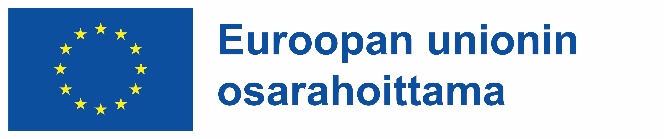 LOPPURAPORTTIUudistuva ja osaava Suomi 2021–2027EU:n alue- ja rakennepolitiikan ohjelmaHankekoodiTäytä hankekoodi hankepäätöksestä (A+5 numeroa)Tuen saajan nimiTäytä tukea saavan organisaation nimiHankkeen tulosten julkinen tiivistelmä. Mitä tavoiteltiin ja miten siinä onnistuttiin? Vastaus julkaistaan tietopalvelussa. Kirjoita tiivistelmä hankkeesta, sen toteutuksesta ja tuloksista koskien koko hankkeen kestoa.Hankkeen tulosten julkinen englanninkielinen tiivistelmä Vastaus julkaistaan tietopalvelussa.Kirjoita englanninkielinen tiivistelmä hankkeesta, sen toteutuksesta ja tuloksista. Sen ei tarvitse olla yhtä laaja kuin suomenkielisen, mutta siitä on syytä ilmetä keskeinen sisältö ja tulokset.Miten hanke vastasi kehittämistarpeeseen? Ilmenikö toteutuksen aikana uusia kehittämistarpeita? Kuvaa hankkeen lähtökohta eli miksi rahoitusta päätettiin hakea. Miten päätöksen mukaisten tuotosten toteuttaminen onnistui yrityksen näkökulmasta? Missä määrin hankkeelle asetetut tavoitteet on saavutettu tai saavutetaan? Kuvaa hankkeen tavoitteet ja kerro erityisesti, miten tavoitteet toteutuivat.Kuvaa mahdolliset raportin täyttämiseen mennessä tunnistetut onnistumiset ja epäonnistumiset. Miten toteutus onnistui sisällöllisesti? Kertakorvaushankkeessa kuvaa, löydettiinkö hankkeen ansiosta uusia kasvumahdollisuuksia. Onko syntymässä merkittävää kehittämishanketta (investointi ja/tai muu kehittäminen)?Luokittele hankkeen tavoitteiden saavuttamisen mukaanTavoitteet alitettiin Tavoitteet saavutettiin. Tavoitteet ylitettiin.  Valitse hankkeen määrällisten tavoitteiden (indikaattorilukemien) toteutumista kuvaava vaihtoehto:  Tavoitteet alitettiin 2. Tavoitteet saavutettiin 3. Tavoitteet ylitettiinLisätiedot: Mitä välittömiä tuloksia hankkeella saatiin aikaan? Mitä pitkän aikavälin vaikutuksia tuloksilla on? Saavutettiinko sellaisiakin tuloksia ja vaikutuksia, joita ei hakuvaiheessa ennakoitu?Kerro saavutetuista tuloksista. Kuvaa millaisia vaikutuksia välittömillä tuloksilla jatkossa on ja kuinka ne vaikuttavat hankkeen kohteena olleeseen toimintaan pidemmällä aikavälillä.Mitkä jatkotoimenpiteet ovat tarpeellisia hankkeen hyödyn maksimoimiseksi? Kuvaa, millaisiin jatkotoimenpiteisiin yritys on suunnitellut hankkeen tulosten pohjalta lähtevänsä. Mitkä olivat hankkeen toteuttamisessa mahdollisesti esiintyneet vaikeudet ja syyt niihin?Jos hanke kohtasi erityisiä vaikeuksia tulosten saavuttamisessa, kerro syistä, ja vaikutuksista hankkeeseen, sen sisältöön, toteutukseen ja tuloksiin. Miten epäonnistumisia olisi mahdollisesti voitu välttää ja mitä niistä opittiin?Kertakorvaushankkeen osalta: jos kertakorvaushanke kohtasi erityisiä vaikeuksia päätöksen mukaisen tuotoksen saavuttamisessa, kerro syistä ja mahdollisista vaikutuksista. Miten epäonnistumisia olisi mahdollisesti voitu välttää ja mitä niistä opittiin?Jos hankkeeseen sisältyi konsultointia, miten se toteutui ja hyödytti yritystä (kukin konsultointi erikseen arvioituna)? Kerro hankkeen toteutuksessa mahdollisesti käytetyistä ulkopuolisista asiantuntijapalveluista sekä niiden tuomasta lisäarvosta.Miten hanke näkyi julkisuudessa? Miten hankkeesta tiedotettiin?Erittele hankkeen toteuttamat tiedotustoimet ja niiden saama mediajulkisuus ja tiedotus. Oliko niitä ja vastasivatko odotuksia? Toteutuiko hankkeen aikana ennakoituja tai muita riskejä ja miten niihin reagoitiin?Oliko hankkeessa toteutuksellisia ongelmia? Liittyivätkö sisällölliseen toteutustapaan? Olivatko ne ennakoitavissa vai yllättäviä? Miten ratkaisitte tilanteen? Kerro mahdollisesta tilanteesta ja ratkaisusta.Missä hankkeen aineisto säilytetään tai arkistoidaan? Yhteyshenkilön yhteystiedot.Ilmoita aineiston säilytykseen liittyvät tiedot, kuten organisaatio, osoite ja yhteystiedot.Selvästi myönteistä  vaikutustaJonkin verran myönteistä vaikutustaEi myönteistä vaikutustaPerusteluMiten sukupuolten tasa-arvo toteutui hankkeessa?(perustelu pakollinen)Vammaisten henkilöiden oikeudet, erityisesti saavutettavuus työvälineiden käytössä ja esteettömyys työtiloissa(perustelu pakollinen)Turvalliset työolot SyrjintäkieltoHenkilötietojen suoja YmpäristönsuojeluKestävän kehityksen ulottuvuusHankkeen toteutuneet vaikutuksetHankkeen toteutuneet vaikutuksetHankkeen toteutuneet vaikutuksetHankkeen toteutuneet vaikutuksetEkologinen kestävyysSelvästi myönteistä vaikutustaJonkin verran myönteistä vaikutustaEi  myönteistä vaikutustaPerustelu (valinnainen)Luonnonvarojen käytön kestävyysIlmastonmuutoksen aiheuttamien riskien vähentäminenKasvillisuus, eliöt ja luonnon monimuotoisuusPinta- ja pohjavedet, maaperä sekä ilma (ja kasvihuonekaasujen väheneminen)Natura 2000 -ohjelman kohteetTaloudellinen kestävyysSelvästi myönteistä vaikutustaJonkin verran myönteistä vaikutustaEi myönteistä vaikutustaPerustelu (valinnainen)Materiaalit ja jätteetUusiutuvien energialähteiden käyttöPaikallisen elinkeinorakenteen kestävä kehittäminenAineettomien tuotteiden ja palvelujen kehittäminenLiikkuminen ja logistiikkaSosiaalinen ja kulttuurinen kestävyys sekä yhdenvertaisuusSelvästi myönteistä vaikutustaJonkin verranmyönteistä vaikutustaEi myönteistä vaikutustaPerustelu (valinnainen)KulttuuriympäristöYmpäristöosaaminenKirjoita tähän mahdolliset lisätiedot.Jos liität loppuraporttia koskevia liitteitä, luettele tiedostonimet tässä.Lomakkeen täyttämispäivämääräMerkitse lomakkeen täyttämispäivämääräLomakkeen täyttäneen henkilön nimiMerkitse lomakkeen täyttäneen henkilön nimi. Loppuraportin yhteyshenkilöKirjoita loppuraportista vastaavan henkilön nimi, johon voidaan tarvittaessa ottaa yhteyttä loppuraporttia koskevissa asioissa. Henkilön tulee olla sellainen, joka on tavoitettavissa tuensaajaorganisaatiosta hankkeen päättymisen jälkeen (vähintään 90 päivää viimeisen maksatushakemuksen jättämisestä).   Kirjoita loppuraportista vastaavan henkilön nimi, johon voidaan tarvittaessa ottaa yhteyttä loppuraporttia koskevissa asioissa. Henkilön tulee olla sellainen, joka on tavoitettavissa tuensaajaorganisaatiosta hankkeen päättymisen jälkeen (vähintään 90 päivää viimeisen maksatushakemuksen jättämisestä).   Kirjoita loppuraportista vastaavan henkilön nimi, johon voidaan tarvittaessa ottaa yhteyttä loppuraporttia koskevissa asioissa. Henkilön tulee olla sellainen, joka on tavoitettavissa tuensaajaorganisaatiosta hankkeen päättymisen jälkeen (vähintään 90 päivää viimeisen maksatushakemuksen jättämisestä).   Yhteyshenkilön   sähköpostiosoiteKirjoita sen henkilön sähköpostiosoite, johon haluat viranomaisen ottavan yhteyttä loppuraporttia koskevissa asioissa. Yhteyshenkilön puhelinnumeroKirjoita sen henkilön puhelinnumero, johon haluat viranomaisen ottavan yhteyttä loppuraporttia koskevissa asioissa. 